doc. dr. sc. Boris BeckSveučilište SjeverTrg Žarka Dolinara 1Koprivnicae-mail: boris.beck.zg@gmail.comMilan DalmacijaStudij novinarstva Fakultet političkih znanostiZagrebU Zagrebu 16. srpnja 2015.PREPORUKAStudenta novinarstva na FPZG Milana Dalmaciju upoznao sam na više kolegija koje sam na tom fakultetu držao kao gostujući predavač i na svakom od njih pokazao se kao redovni polaznik te kao zainteresirani i aktivni slušač. Njegovi praktični radovi odlikovali su se širokim znanjem, pismenošću i aktivnim stavom te se jamačno ubraja među najvrsnije studente svoje generacije. Uvjeren sam da njegov razvoj nije upitan nađe li se u dinamičnoj i motivirajućoj okolini.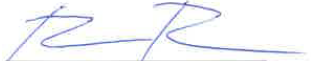 doc. dr. sc. Boris Beck